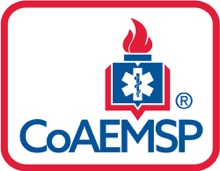 Checklist for Program Directors of CoAEMSP Letter of Review ProgramsThe following checklist is a tool to assist you, the Program Director, with managing what is required by CoAEMSP to maintain the CoAEMSP Letter of Review and seek CAAHEP accreditation. The checklist is an internal document for a program’s use. Due dates will differ for each program; therefore, the due date column is empty in many cases. You may fill in the Program’s due date. Where the due date is the same for every program, such as the annual report and annual fee, the date is listed. WHO TO CONTACT AT CoAEMSPWhatLocationCommentsCommentsShould have in place prior to seeking Initial Accreditation…Should have in place prior to seeking Initial Accreditation…Should have in place prior to seeking Initial Accreditation…Should have in place prior to seeking Initial Accreditation…Minimums for patient/skill contacts CAAHEP Standards to reference:II.B. Program Goals
Appropriateness of Goals and Learning DomainsIII.B.2.a.2) Resources
Medical Director – Minimum NumbersIII.C.2. Resources
Curriculum – Minimum NumbersStudent Minimum Competency (SMC) Matrix
(aka Appendix G) located at
www.coaemsp.org/resource-libraryNote: the minimum number of patient encounters must be 2 or more, including each of the pediatric age subgroups.The program’s established minimums for patient encounters must be approved by the program’s Medical Director (documentation of that endorsement) and endorsed by the program’s Advisory Committee (meeting minutes of that endorsement).Note: the minimum number of patient encounters must be 2 or more, including each of the pediatric age subgroups.The program’s established minimums for patient encounters must be approved by the program’s Medical Director (documentation of that endorsement) and endorsed by the program’s Advisory Committee (meeting minutes of that endorsement).Tracking SystemCAAHEP Standards to reference:IV.A.2. Student and Graduate Evaluation/Assessment
Documentation www.coaemsp.org/resource-libraryDetailed patient encounter tracking system, in use for at least one entire class of students (enrollment through graduation) that will show that every student has met the minimum patient encounter numbers, in each category, as specified in Student Minimum Competency (SMC) Matrix.Programs may develop their own, adopt the sample tracking spreadsheets on www.coaemsp.org, or use a commercially available tracking tool.Detailed patient encounter tracking system, in use for at least one entire class of students (enrollment through graduation) that will show that every student has met the minimum patient encounter numbers, in each category, as specified in Student Minimum Competency (SMC) Matrix.Programs may develop their own, adopt the sample tracking spreadsheets on www.coaemsp.org, or use a commercially available tracking tool.Clinical & Field SitesCAAHEP Standards to reference:III.A.2. Resources
Hospital/Clinical Affiliations and 
Field/Internship AffiliationsEnsure sufficient clinical and capstone field internship resources necessary to provide every student with the specified number of patient/skill contacts and competencies.Ensure sufficient clinical and capstone field internship resources necessary to provide every student with the specified number of patient/skill contacts and competencies.Action Plan for not meeting minimumsDevelop an action plan by which students can demonstrate competence on the rare occasion when a student does not get live patient encounters (e.g., high-fidelity simulation).  Note: the alternative method must encompass the psychomotor and affective learning domains associated with the patient encounter.  In other words, a written test alone cannot substitute for a patient encounter. Develop an action plan by which students can demonstrate competence on the rare occasion when a student does not get live patient encounters (e.g., high-fidelity simulation).  Note: the alternative method must encompass the psychomotor and affective learning domains associated with the patient encounter.  In other words, a written test alone cannot substitute for a patient encounter. Advisory Committee CAAHEP Standards to reference:II.A. Program Goals
Program Goals and OutcomesII.B. Program Goals
Appropriateness of Goals and Learning Domains
Composition and responsibilities are detailed in the Standards. Evidence must exist to demonstrate that the Advisory Committee plays a substantial role with the program.www.coaemsp.org/resource-libraryThe Advisory Committee must include at least 1 each of the following categories:studentsgraduates facultysponsor administrationhospital/clinic representativesphysiciansemployerspolice and/or fire services with a role in EMSkey governmental officialsthe publicThe responsibilities are to:meet at least annuallyassist program and sponsor personnel in formulating and revising goals monitor needs and expectationsensure program responsiveness to changeThe Advisory Committee must include at least 1 each of the following categories:studentsgraduates facultysponsor administrationhospital/clinic representativesphysiciansemployerspolice and/or fire services with a role in EMSkey governmental officialsthe publicThe responsibilities are to:meet at least annuallyassist program and sponsor personnel in formulating and revising goals monitor needs and expectationsensure program responsiveness to changeResource AssessmentCAAHEP Standards to reference:III.D. Resource Assessmentwww.coaemsp.org/resource-libraryValidity and Reliability of Major ExamsCAAHEP Standards to reference:IV.A.1. Student and Graduate Evaluation/Assessment
Frequency & PurposeOutcomes Data CollectionCAAHEP Standards to reference:IV.B.1. Student and Graduate Evaluation/Assessment
Outcomes AssessmentBe Familiar with…Be Familiar with…Be Familiar with…Be Familiar with…Initial-Accreditation Self Study Report (ISSR) no later than 							. 
 due no later than 6 months after graduation of the cohort that firsts enrolls after the date of issue of the LoR.CoAEMSP letter awarding Letter of Review status will have the date. If you cannot locate the letter, contact Lynn at lynn@coaemsp.org).Initial-Accreditation Self Study Report (ISSR) no later than 							. 
 due no later than 6 months after graduation of the cohort that firsts enrolls after the date of issue of the LoR.CoAEMSP letter awarding Letter of Review status will have the date. If you cannot locate the letter, contact Lynn at lynn@coaemsp.org).Initial-Accreditation Self Study Report (ISSR) no later than 							. 
 due no later than 6 months after graduation of the cohort that firsts enrolls after the date of issue of the LoR.CoAEMSP letter awarding Letter of Review status will have the date. If you cannot locate the letter, contact Lynn at lynn@coaemsp.org).Initial-Accreditation Self Study Report (ISSR) no later than 							. 
 due no later than 6 months after graduation of the cohort that firsts enrolls after the date of issue of the LoR.CoAEMSP letter awarding Letter of Review status will have the date. If you cannot locate the letter, contact Lynn at lynn@coaemsp.org).CAAHEP Standardswww.coaemsp.org or www.caahep.org CoAEMSP Interpretations of the CAAHEP Standardswww.coaemsp.orgCoAEMSP Policies & Procedures (for programs)www.coaemsp.orgCoAEMSP + CAAHEP websiteswww.coaemsp.org and www.caahep.org As NeededAs NeededAs NeededAs NeededNotify CoAEMSP of Personnel ChangeNo later than 15 days following the effective date of vacancyProgram Director www.coaemsp.org/resource-librarySubmit personnel change formNo later than 15 days following the effective date of vacancyMedical Director www.coaemsp.org/resource-librarySubmit personnel change formNo later than 15 days following the effective date of vacancyAssociate Medical Directorwww.coaemsp.org/resource-librarySubmit personnel change formNo later than 15 days following the effective date of vacancyAssistant Medical Directorwww.coaemsp.org/resource-librarySubmit personnel change formNo later than 15 days following the effective date of vacancyLead Instructorwww.coaemsp.org/resource-librarySubmit personnel change formNo later than 15 days following the effective date of vacancyCEO www.coaemsp.org/resource-libraryName and contact information is sufficientNo later than 15 days following the effective date of vacancyDean of health professions (or equivalent)www.coaemsp.org/resource-libraryName and contact information is sufficientNo later than 15 days following the effective date of vacancySubmit Self Study Report (SSR)Flowchart of the accreditation process www.coaemsp.org/resource-libraryCoAEMSP will notify the program director when the Letter of Review is issued by the CoAEMSPRequest for Approval of a Satellite Locationwww.coaemsp.org/resource-libraryAdding a satellite campus? Discontinuing a satellite campus? The CoAEMSP must be notified of all active satellite campuses for each location. A Request for Approval of a Satellite form must be submitted and approved prior to the class start date and applicable fees must be paid before final approval is granted.  CoAEMSP approves each location.each locationRequest for Approval of an Alternate Locationwww.coaemsp.org/resource-libraryAdding an alternate location? Discontinuing an alternate location? The CoAEMSP must be notified of all active alternate locations for each location. A Request for Approval of an Alternate Location form must be submitted and approved prior to the class start date and applicable fees must be paid before final approval is granted.  CoAEMSP approves each location.each locationAnnuallyAnnuallyAnnuallyAnnuallyAnnual Reportrefer to https://coaemsp.org/annual-reports-caahep-accredited-programs  May 15Annual FeeEmailed to Program DirectorInvoiced approximately May 1 July 1Resource Assessment Matrix (RAM)Tools available at www.coaemsp.org Site visit team will review the completed RAMs.Annually	Personnel [including PD, MD(s), faculty, staff]Tools available at www.coaemsp.org 	StudentsTools available at www.coaemsp.org Surveyswww.coaemsp.org/resource-libraryAdminister surveys 6-12 months after graduationAnnually	Graduateswww.coaemsp.org/resource-library	Employerswww.coaemsp.org/resource-libraryAdvisory Committee meeting Advisory Committee Meeting Minutes  form: www.coaemsp.org/resource-library  Advisory Committee meets at least annuallyAnnuallySubmissions: Self Study Reports, SurveyMonkey QuestionnairesKarenShareFile User Names + PasswordsKarenAccreditation WorkshopsJenniferParamedic specific contentGeorge DougConsortium Agreements + Sponsorship GeorgeDougBest Practices for ProgramsDougDistance EducationDougAccreditation Tools Jennifer Accreditation ProcessLisaLynnCommunity RelationsJenniferSatellite Campus Approval & DeactivationLynnProgram Personnel ChangesLynnInvoices SybilRequest for Accreditation ServicesLynnTransfer of SponsorshipLynnLisaGeorge W. Hatch, EdD, EMT-P LP
Executive Directorgeorge@coaemsp.org | ext 112Doug York, PS, NRP
Technical Consultantdoug@coaemsp.org | ext 119Jennifer Anderson Warwick, MAAccreditation Consultantjennifer@coaemsp.org | ext 114Lisa Collard, ASAssistant to the Executive Directorlisa@coaemsp.org | ext 118Karen Franks, AASAccreditation Services Specialistkaren@coaemsp.org | ext 111Lynn Caruthers, BSAccreditation Services Assistantlynn@coaemsp.org | ext 115Keith Orloff, CST, FASTTechnical Consultantkeith@coaemsp.org | ext 113Sybil LandAccountingsybil@coaesmp.org | ext 116www.coaemsp.org | 214-703-8445www.coaemsp.org | 214-703-8445